	Проект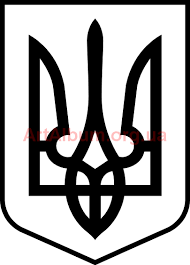 СТАВНЕНСЬКА СІЛЬСЬКА РАДАУЖГОРОДСЬКОГО РАЙОНУ ЗАКАРПАТСЬКОЇ ОБЛАСТІВИКОНАВЧИЙ КОМІТЕТ Р І Ш Е Н Н Я	Заслухавши інформацію завідувачів військово-облікового бюро Ставненської сільської ради (В.Бартованець, Г.Головчак) «Про роботу військового-облікового бюро Ставненсько сільської ради», у відповідності зі ст.36 Закону України «Про місцеве самоврядування в Україні», на виконання вимог Закону України «Про військовий обов’язок і військову службу», Закону України «Про оборону України», Закону України «Про мобілізаційну підготовку та мобілізацію», пункту 53 постанови Кабінету Міністрів України від 07.12.2016 № 921 «Про затвердження Порядку організації та ведення військового обліку призовників і військовозобов’язаних» та з метою належного ведення військового обліку на території Ставненської сільської ради виконавчий комітет сільської радиВИРІШИВ:Інформацію «Про роботу військового-облікового бюро Ставненсько сільської ради» взяти до відома (додається).Забезпечити належний стан ведення персонального обліку військовозобов’язаних та призовників в населених пунктах Ставненської сільської ради об’єднаної територіальної громади, згідно чинного законодавства.Покращити роботу щодо оповіщення на вимогу другого відділу Ужгородського районного територіального центру комплектування та соціальної підтримки військовозобов’язаних та призовників про їх виклик до другого відділу Ужгородського районного територіального центру комплектування та соціальної підтримки.Проводити роз'яснювальні роботи щодо військового обов'язку і військової служби.Контроль за виконанням даного рішення покласти на керуючого справами (секретаря) виконавчого комітету сільської ради Пацкань Я.В.Сільський голова 	Іван МАНДРИК___________ 2021 рокус.Ставне№______Про роботу військового-облікового бюро Ставненсько сільської ради